Uncontrolled copy if printed valid for use on date of print:  Print Date: 28 June 2022PurposeTo guide the ASU HazMat Technician on doing a Gas Cabinet Functional Check prior to turning the gas on to a new Gas Cabinet installation.scopeThis document can be used for the start up of various types of gas system controllers.definitionsNone.ProcedureAfter all connections have been made and installation of the gas source system is complete as per the gas system installation guidelines, follow the checklist (pages 2-8 of this procedure).RELATED INFORMATIONVersion HistoryGAS CABINET NUMBER______________AREA____________GAS____________CUSTOMER______________Source System Functional ChecklistAfter all connections have been made and installation of the gas source system is complete, this function test can be conducted.  This functional check must be made prior to start-up. ASU HazMat Technician and/or representative from the manufactoror will ensure that all the mechanical and electrical components in the gas source systems are functioning properly and all programmed sequences are operational. Source System Utility ChecklistCabinet or rack located and mounted to floorCabinet exhaust duct installed, functioning and monitored for loss of exhaustSprinkler line installed (if applicable) and pressurizedGrounding wire installed (source system and controller) and checked for less than 1 ohm resistanceElectrical power (120/240 VAC, 50/60 Hz) connectedRemote I/O wiring installed and checkedNetwork wiring installed (if applicable) and configured on the hostProcess line installed and helium leak testedVent line installed and helium leak testedVenturi line installed, leak tested and 75-95 psig (5.2-6.6 barg) of nitrogen availablePurge line installed and helium leak tested. (If external purge cylinder utilized)Pneumatic supply connected to controller and 85-95 psig maxGas source system internal piping helium leak testedPurge cylinder/s availableHazardous gas monitor installed and operatingSource System Functional ChecklistInspection Sign-offs_________________________________________________________Electrical__________________________________________________________________Mechanical________________________________________________________________Quality____________________________________________________________________Safety____________________________________________________________________(Checklist Complete) ________________________________________SOURCE SYSTEM FIELD START-UP CHECKLISTCUSTOMER _____________    SYSTEM # ____________     SERIAL #___________DEVICE DESCRIPTION _____________________     MODEL# _________________GAS TYPE ____________   START DATE __________    FINISH DATE ____________TOOL NAME ____________________        TECH REP ____________________CUSTOMER SYSTEM LABEL ____________________________________________VISUAL INSPECTIONComments__________________________________________________________________________________________________________________________________________________________________________________________________________________________________________________________________________________________________________________________________________________________________________________________________________________ I have completed the verification of the operation of this gas source system on the date given below. _____________________________________ 			___________________________Name 								Date              Start up an Equipment maintence log (DOC ID MTW 3005) for any/all new equipment,                                                        document the start up date.Gas Cabinet Functional ChecklistGas Cabinet Functional ChecklistGas Cabinet Functional ChecklistMTW-5100Issued:  05 Jul 2019Rev. 0Page 1 of 8Rev.DateSubject Matter ExpertDescription of Revision0July 5, 2019Randy LewisOriginal PIPING/MECHANICALCheck off line item when completedCheck off line item when completedLeft side or singleRight sidePerform visual inspection to verify all mechanical and electrical connections have been made.System labeled correctly per Specification Sheet.System information received:Specification SheetFlow SchematicCustomer I/O DrawingInspection & Test sheet(leak test and certification) Quality InspectionTest sheet Installation and Operation ManualVerify all open connections are sealedGeneral appearance  is satisfactoryVerify leak test from gas bottle to point of use CompleteVerify corrosive/ toxic scrubber and incinerator operational/runningPitot tube installed with correct 90° orientationSprinkler line installed (except ClF3)Exhaust tel tails installedVerify cabinet exhaust is functioningPanel under pressure Correct process purifier installed per gas serviceCylinder connection seating surface condition AcceptableVerify and record cylinder orifice size/sShelf kit installed and adjustedCylinder chains / straps Trickle purge gasket installedCorrect venturi pressure present Minimum 75 psig (5.2 barg)Correct pneumatic pressure present 85 psig to 95 psig max. (5.9-6.6 barg)UVIR unit tested and properly shutting down panel/s – communication testPurge cylinder/s installedGas detection system operationalSecondary containment installed - COAXPneumatics for cylinder valve  or CGA Cylinder Indicator installedVerify and record EX flow switch ratingSee Quality Inspection and Test SheetSee Quality Inspection and Test SheetHigh EX pressure flow switch ratingLow EX pressure flow switch ratingELECTRICAL Check off line item when completedCheck off line item when completedLeft side or singleRight sideEarth ground installed120v/220v/24v electrical completeGraphics panel condition satisfactoryElectric sealoffs pouredI/O wired per DWG # EE-_______Supplied temperature control unit functionalVerify temperature control powerVerify heat tape powerJacket temp.______Jacket temp.______Set point _____Set point _____CONTROLLERLeft side or singleRight sideSeat all circuit boards and eproms (caution: remove power before removing eproms or circuit boards)E-stop guard in placeAll pneumatic valve graphics illuminatingLeak check panel including vent manifoldLeak check panel including vent manifoldLeak check panel including vent manifoldAll valves operational Manual mode operationNo audible solenoid leaksVerify correct CPU eprom VERS.# __________Verify correct I/O eprom VERS.#________Verify correct I/O eprom VERS.#________Verify correct BIOS eprom VERS.#________External Shutdown wiredSupervisory circuit utilizedCorrect program loaded / versionProgram name and dateLife safety system utilized? Life safety system contact? (Normally Open) Test signal communications to F.A.S for Fault/Shutdown/EMO/UVIRVerify port and loop # indicated on the controllerNetwork addressedSource System name ____________Port number _____________Loop number _____________Gas Cabinet system communicating with site networkController door adjustmentZ - purge set @  0.1" H20 (24.9 Pa)TRANSDUCER CALIBRATIONTRANSDUCER CALIBRATIONVerify analog scalingVerify analog scalingVerify analog scalingVerify analog scalingVerify analog scalingVerify analog scalingVerify analog scalingVerify analog scalingVerify analog scalingVerify analog scalingTransducers must be powered up a minimum of 15 minutes. Zero and span should be checked a minimum of 3 times to insure repeatabilityTransducers must be powered up a minimum of 15 minutes. Zero and span should be checked a minimum of 3 times to insure repeatabilityTransducers must be powered up a minimum of 15 minutes. Zero and span should be checked a minimum of 3 times to insure repeatabilityTransducers must be powered up a minimum of 15 minutes. Zero and span should be checked a minimum of 3 times to insure repeatabilityTransducers must be powered up a minimum of 15 minutes. Zero and span should be checked a minimum of 3 times to insure repeatabilityTransducers must be powered up a minimum of 15 minutes. Zero and span should be checked a minimum of 3 times to insure repeatabilityTransducers must be powered up a minimum of 15 minutes. Zero and span should be checked a minimum of 3 times to insure repeatabilityTransducers must be powered up a minimum of 15 minutes. Zero and span should be checked a minimum of 3 times to insure repeatabilityTransducers must be powered up a minimum of 15 minutes. Zero and span should be checked a minimum of 3 times to insure repeatabilityTransducers must be powered up a minimum of 15 minutes. Zero and span should be checked a minimum of 3 times to insure repeatabilityTransducers must be powered up a minimum of 15 minutes. Zero and span should be checked a minimum of 3 times to insure repeatabilityTransducers must be powered up a minimum of 15 minutes. Zero and span should be checked a minimum of 3 times to insure repeatabilityCheck and record the pressure before and after calibration in psigCheck and record the pressure before and after calibration in psigCheck and record the pressure before and after calibration in psigCheck and record the pressure before and after calibration in psigCheck and record the pressure before and after calibration in psigCheck and record the pressure before and after calibration in psigCheck and record the pressure before and after calibration in psigCheck and record the pressure before and after calibration in psigCheck and record the pressure before and after calibration in psigCheck and record the pressure before and after calibration in psigCheck and record the pressure before and after calibration in psigCheck and record the pressure before and after calibration in psigAnalog #LabelLeft side or singleLeft side or singleLeft side or singleLeft side or singleLeft side or singleRight sideRight sideRight sideRight sideRight sideZeroZeroSpanSpanCompletedZeroZeroSpanSpanCompletedbeforeafterbeforeafterCompletedbeforeafterbeforeAfterCompleted12345678PANEL COMPONENT INFORMATIONPANEL COMPONENT INFORMATIONPANEL COMPONENT INFORMATIONPANEL COMPONENT INFORMATIONComponentComponent DescriptionComponent Part #FUNCTIONAL TEST - DIGITAL ALARMSFUNCTIONAL TEST - DIGITAL ALARMSFUNCTIONAL TEST - DIGITAL ALARMSFUNCTIONAL TEST - DIGITAL ALARMSRecord or attach photo of the label from software documentation. Record, verify and test the digitalalarms and the hardwire shutdowns.  Location of the hardwire jumper isdesignated by an "E". Record or attach photo of the label from software documentation. Record, verify and test the digitalalarms and the hardwire shutdowns.  Location of the hardwire jumper isdesignated by an "E". Record or attach photo of the label from software documentation. Record, verify and test the digitalalarms and the hardwire shutdowns.  Location of the hardwire jumper isdesignated by an "E". Record or attach photo of the label from software documentation. Record, verify and test the digitalalarms and the hardwire shutdowns.  Location of the hardwire jumper isdesignated by an "E". Digital In#Label(Left / Right) if applicableHardwire SDloc.Checked1Emergency StopE12E23E34E45E56E1278910E1111E1012E913E814E715E616E517E2018E1919E1820E1721E1622E1523E1424E1325E126E227E328E429E530E631E732E833E934E1035E1136E1237E1338E1439E15FUNCTIONAL TEST – RELAYOUTPUTSCheck off line item whencompletedCheck off line item whencompletedLeft side or singleRight sideRelay digital outputs testedRelay # 1Relay # 2Relay # 3Relay # 4Relay # 5Relay # 6Relay # 7Relay # 8Verify First SecurityVerify Second securityVerify Third securityFUNCTIONAL TEST – USER SET POINTSFUNCTIONAL TEST – USER SET POINTSFUNCTIONAL TEST – USER SET POINTSFUNCTIONAL TEST – USER SET POINTSCheck off line item when completedCheck off line item when completedCheck off line item when completedCheck off line item when completedCheck off line item when completedLeft side or singleLeft side or singleLeft side or singleRight sideRight sideUser Alarm set points listed and verifiedUser Alarm set points listed and verifiedUser Alarm set points listed and verifiedUser Alarm set points listed and verifiedLeft side or singleLeft side or singleLeft side or singleLeft side or singleRight sideRight sideRight sideRight sideList changes inthis columnAlarm #LabelSetpointSetpointAlarm #LabelLabelSetpointFUNCTIONAL TEST – PROGRAM MODESCheck off line item when completedCheck off line item when completedCheck off line item when completedCheck off line item when completedLeft side or singleLeft side or singleRight sideRight sideProcessPre-purgeChange cylinderPost purgeVacuum decay testAux purgeLamp testCrossover signal testedCrossover line purge lockout testedLow process deliveryProcess response for very low purgeTest shutdowns for process line and aux purge while other side is in gas to tool ________________Test shutdowns for process line and aux purge while other side is in gas to tool ________________Test shutdowns for process line and aux purge while other side is in gas to tool ________________Test shutdowns for process line and aux purge while other side is in gas to tool ________________Test shutdowns for process line and aux purge while other side is in gas to tool ________________FUNCTIONAL TEST – FILE VERIFICATIONFUNCTIONAL TEST – FILE VERIFICATIONCheck off line item when completedCheck off line item when completedCheck off line item when completedLeft side or singleLeft side or singleRight sideVerify purge parameters per software documentationVerify purge parameters per software documentationVerify alarm conditions per software documentationVerify alarm conditions per software documentationVerify set points per software documentationVerify set points per software documentationSource system cleaned inside and outSource system cleaned inside and outSuggested Customer SignoffSuggested Customer SignoffDateDateSignatureSection: Required / Not required Section: Required / Not required Exhaust signed offExhaust signed offElectrical Signed offElectrical Signed offSafety signed offSafety signed offEnvironmental documentation submittedEnvironmental documentation submittedPlumbing signed offPlumbing signed offEnvironmental sign offEnvironmental sign off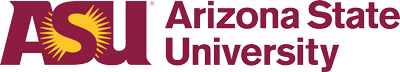 